«В регистр»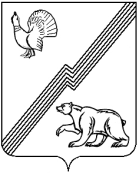 АДМИНИСТРАЦИЯ ГОРОДА ЮГОРСКАХанты-Мансийского автономного округа - ЮгрыПОСТАНОВЛЕНИЕ        (ПРОЕКТ)       от ___________________                                                                                                              № _____О внесении изменений в постановление администрации города Югорска от 28.05.2018 № 1447 «Об утверждении административного регламента предоставления муниципальной услуги «Выдача разрешения на ввод объекта в эксплуатацию при осуществлении строительства, реконструкции объекта капитального строительства, расположенного на территории города Югорска»В соответствии с Федеральным законом от 27.07.2010 № 210-ФЗ «Об организации предоставления государственных и муниципальных услуг»,  постановлением администрации города Югорска от 21.09.2018 № 2582 «О порядке разработки и утверждения административных регламентов предоставления муниципальных услуг»:1. Внести в приложение к постановлению администрации города Югорска от 28.05.2018 № 1447 «Об утверждении административного регламента предоставления муниципальной услуги«Выдача разрешения на ввод объекта в эксплуатацию при осуществлении строительства, реконструкции объекта капитального строительства, расположенного на территории города Югорска» (с изменениями от 25.09.2018 № 2634, от 18.03.2019 № 532, от 25.11.2019 № 2513, от 12.05.2020 № 624) следующие изменения:Абзац первый пункта 2 изложить в следующей редакции:«2. Заявителем на получение муниципальной услуги физическое или юридическое лицо, являющееся застройщиком объектов капитального строительства.».Пункт 17 дополнить абзацем третьим следующего содержания:«Срок выдачи (направления) документа, являющегося результатом предоставления муниципальной услуги – в день регистрации данного документа.».Пункт 19 дополнить подпунктом 8 следующего содержания:«8) акт приемки выполненных работ по сохранению объекта культурного наследия, утвержденный соответствующим органом охраны объектов культурного наследия, определенным Федеральным законом от 25.06.2002 № 73-ФЗ «Об объектах культурного наследия (памятниках истории и культуры) народов Российской Федерации», при проведении реставрации, консервации, ремонта этого объекта и его приспособления для современного использования;».Дополнить пунктом 19.1 следующего содержания:«19.1. В случае, если подано заявление о выдаче разрешения на ввод объекта в эксплуатацию в отношении этапа строительства, реконструкции объекта капитального строительства, документы, указанные в подпунктах 2 - 8 пункта 19 и подпункте 4 пункта 20 настоящего административного регламента,  оформляются в части, относящейся к соответствующему этапу строительства, реконструкции объекта капитального строительства. В указанном случае в заявлении в отношении этапа строительства, реконструкции объекта капитального строительства указываются сведения о ранее выданных разрешениях на ввод объекта в эксплуатацию в отношении этапа строительства, реконструкции объекта капитального строительства (при наличии).».2. Опубликовать постановление в официальном печатном издании города Югорска и разместить на официальном сайте органов местного самоуправления города Югорска.3. Настоящее постановление вступает в силу после его официального опубликования.Глава города Югорска					 			         А.В. БородкинЛист согласования к проекту постановления  администрации города Югорска «О внесении изменений в постановление администрации города Югорска от 28.05.2018 № 1447 «Об утверждении административного регламента предоставления муниципальной услуги «Выдача разрешения на ввод объекта в эксплуатацию при осуществлении строительства, реконструкции объекта капитального строительства, расположенного на территории города Югорска»Проект муниципального нормативного правового акта коррупциогенных факторов не содержитИсполняющий обязанности начальника юридического отдела ДМСиГ  ______________	Е.А. ОгрызковПроект МНПА размещен на независимую антикоррупционную экспертизу с 11.06.2020 по 23.06.2020 ________________________________________________________________________(ФИО исполнителя, должность)Рассылка: ДМСиГ-2, ДЭРиПУ, МФЦ, УВПиОС, ОДиАО, Гарант, Консультант+ПОЯСНИТЕЛЬНАЯ ЗАПИСКАк проекту постановления администрации города Югорска«О внесении изменений в постановление администрации города Югорска от 28.05.2018 № 1447 «Об утверждении административного регламента предоставления муниципальной услуги «Выдача разрешения на ввод объекта в эксплуатацию при осуществлении строительства, реконструкции объекта капитального строительства, расположенного на территории города Югорска»»	Разработка проекта административного регламента выполнена  управлением архитектуры и градостроительства департамента муниципальной собственности и градостроительства администрации города Югорска.	Проект постановления администрации города Югорска разработан в соответствии с: -  Федеральным законом от 27.07.2010 № 210-ФЗ «Об организации предоставления государственных и муниципальных услуг»;- Градостроительным кодексом Российской Федерации от 29.12.2004 № 190-ФЗ;- постановлением администрации города Югорска от 21.09.2018 № 2582 «О порядке разработки и утверждения административных регламентов предоставления муниципальных услуг»;-  письмом Департамента строительства Ханты-Мансийского автономного округа- Югры № 34-исх-4162 от 29.05.2020.	На основании требований статьи 13 Федерального закона от 27.07.2010 № 210-ФЗ «Об организации предоставления государственных и муниципальных услуг» проект документа был размещен на сайте администрации города Югорска для прохождения независимой экспертизы с   08.06.2020. Каких- либо замечаний и предложений к проекту административного регламента не поступило.В соответствии с пунктом 1.6 Порядка проведения оценки регулирующего воздействия проектов муниципальных нормативных правовых актов города Югорска, экспертизы и фактического воздействия действующих муниципальных нормативных правовых актов, затрагивающих вопросы осуществления предпринимательской и инвестиционной деятельности, утвержденного постановлением администрации города Югорска от 10.08.2017 № 1941 проект муниципального нормативного правового акта  не подлежит оценке  регулирующего воздействия.23.06.2020Начальник управления архитектуры и градостроительства			         И.К. Каушкина							Наименование органаДата передачи на согласование и подпись лица, передавшего документДата поступления на согласование и подпись лица, принявшего документДата согласованияРасшифровка подписиДепартамент муниципальной собственности и градостроительстваС.Д. ГолинДепартамент муниципальной собственности и градостроительстваИ.К. КаушкинаДепартамент муниципальной собственности и градостроительстваЕ.А. ОгрызковДепартамент экономического развития и проектного управленияОРВ не подлежитОРВ не подлежитИ.В. ГрудцынаДепартамент экономического развития и проектного управленияЕ.В. Глушкова Юридическое управлениеА.С. ВласовПервый заместитель главы городаД.А. КрыловИсполнитель: Исполнитель: Исполнитель: Исполнитель: 